Паспорт країниФото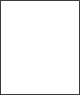 1. Офіційна назва: _______________________________ Столиця_______________________Походження назви:_________________________________________________________________________________2. Площа: _______________________________\Розташування на материку___________________________________________________________________________________3. Кількість населення:  ____________________________ 4. Офіційна мова__________________________________________-5. Кліматичні особливості______________________________________________6.Грошова одиниця__________________________________________________7.Державні свята__________________________________________________________________________________________________________________________________________________________________________________8.Улюблені:  Їжа_________________________________________________________________________________________                                                              Напій_____________________________________________________________________________________                                                         Спорт  ____________________________________________________________________________________ 9. Місця для відпочинку,  туристичні обєкти ______________________________________________________________________________________________________________________________________________________________________________________